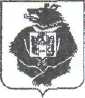 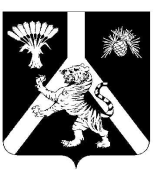 СХОД ГРАЖДАННАУМОВСКОГО СЕЛЬСКОГО ПОСЕЛЕНИЯХабаровского муниципального районаХабаровского краяРЕШЕНИЕ30.04.2021 № 27   с. НаумовкаО принятии Программы	В  соответствии с Федеральным законом от 06.10.2003 №131-ФЗ «Об общих принципах организации местного самоуправления в Российской Федерации», Федеральным законом от 08.11.2007 г. №256-ФЗ «Об автомобильных дорогах и дорожной деятельности в Российской Федерации и о внесении изменений в отдельные законодательные акты Российской Федерации», Постановлением Правительства Хабаровского края от 05 мая 2012 г. №146-пр «Об утверждении государственной программы Хабаровского края «Развитие транспортной системы Хабаровского края»,  Уставом Наумовского сельского поселения Хабаровского муниципального района Хабаровского края, Бюджетным кодексом Российской Федерации, Сход граждан Наумовского сельского поселения Хабаровского муниципального района Хабаровского краяРЕШИЛ:	1.Утвердить Программу «Ремонт автомобильных дорог общего пользования местного значения на территории Наумовского сельского поселения Хабаровского муниципального района Хабаровского края на 2021-2023 годы» (далее – программа)	2.Опубликовать настоящее решение в «Информационном бюллетене» Наумовского сельского поселения  Хабаровского муниципального района Хабаровского края.	3. Настоящее решение вступает в силу после его официального опубликования (обнародования).Глава сельского поселения                                                        Л.В. Зибницкая